Infection Prevention & Control Rapid Self Audit Tool 2023 All Services (Version 1 Feb 2023)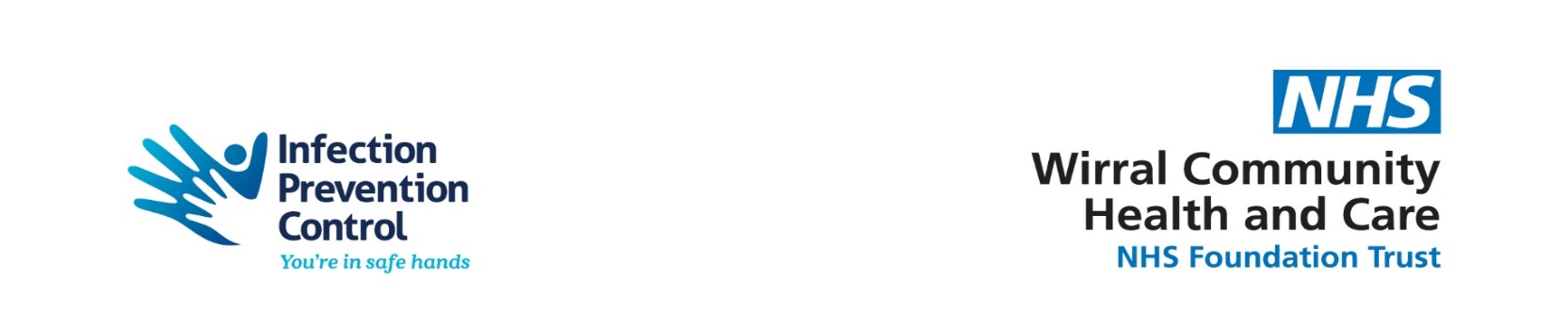 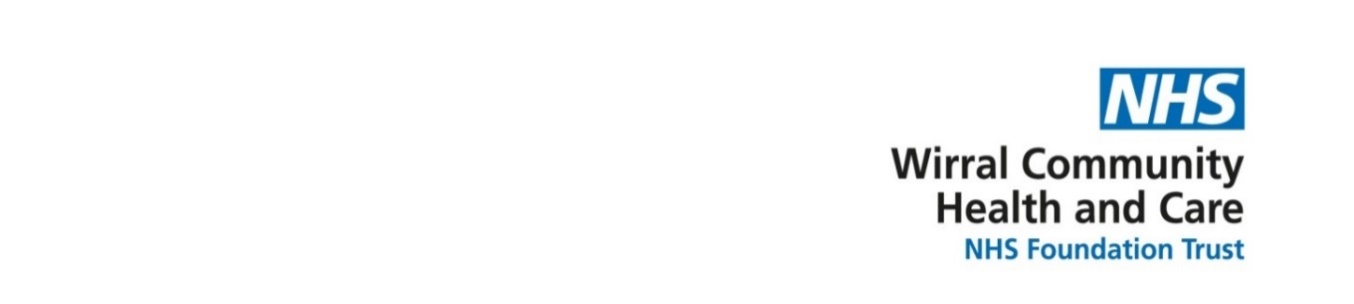 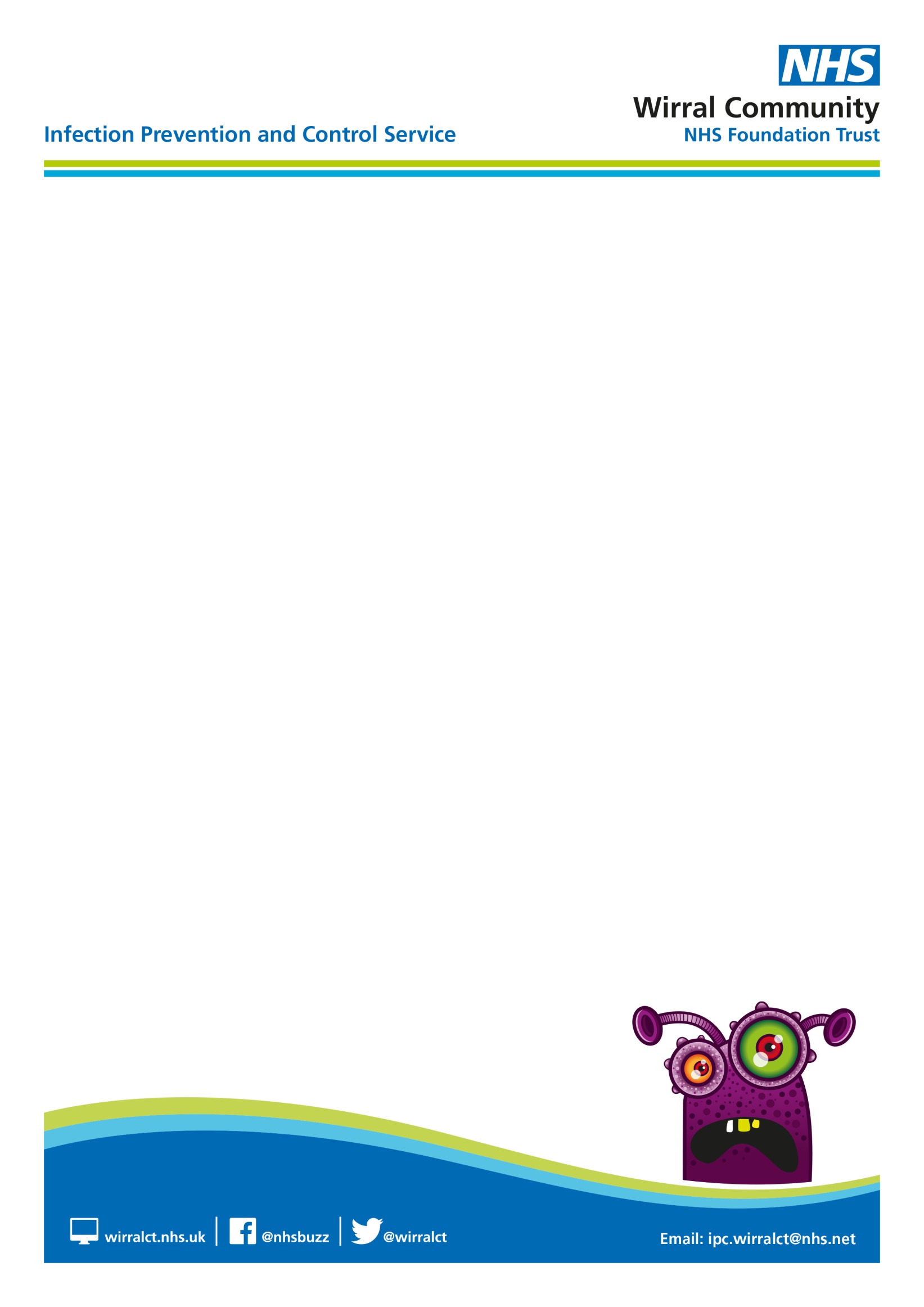 How to use the self-audit tool – please read prior to completing. Self-assess against each of the audit standards placing a tick in the Yes, No or NA box.  An easy to use scoring system allows you to highlight the percentage for each standard. The end columns are for you to record what action was taken and the date it was completed/anticipated completed. N.B. For questions answered “NO” you must complete the boxes named Actions Taken and Date Action Completed. Examples of this could be:If the answer to any question is no, the action you have taken to rectify this must be documented in the Action Taken column. 1. Hand Hygiene2. Personal Protective Equipment (PPE)3. Environment4. Dirty Utility (Sluice)5. Domestic Room6. Equipment/Cleaning 7. Waste 8. Handling and Disposal of Linen9. Safe Handling and Disposal of Sharps 10. Staff Knowledge of Infection Prevention and ControlSite/Provider:Overall Score %Service/Provider Type:Service Lead/Manager:Date of Audit:Audit Completed By:Date Audit Report Completed:Audit Scoring Key:Audit Scoring Key:Good Compliance95 - 100%Action Required80 - 94%Urgent Action/
Improvement Required79% and belowQuestionYesNoN/AAction TakenDate action completed1Are high and low surfaces free from dust and cobwebs etc.?Issue addressed with cleaner, added to cleaning schedule01/01/222Is there a designated hand wash basin?3Do staff know what to do if they or a colleague sustains an inoculation injury?Education has been provided to staff01/01/22How to work out the percentage score for each standardHow to work out the percentage overall scoreAdd together % score for each standardDivide by number of standards completed (do not include standards that were not audited)Example: 92+80+79 = 251251/3 = 84% overall scoreAdd the total number of Yes answers Divide by the total number of Yes and No answers, 
(do not include the N/A answers) Multiply by 100 to get the percentage.Formula:Add together % score for each standardDivide by number of standards completed (do not include standards that were not audited)Example: 92+80+79 = 251251/3 = 84% overall scoreQuestion NumberStatementYes/No/NACommentsActions
(To be completed by service lead/Manager)Date of Completion 
(To be completed by service lead/ Manager)1Are hand hygiene facilities available?2Are hand hygiene facilities in a good state of repair?3Are hand hygiene facilities including dispensers for hand hygiene products clean?4Do staff have easy access to alcohol based hand gel containing at least 60% alcohol?5Are wipeable hand hygiene posters displayed and available to staff and service users?6Are staff bare below the elbows?7Do staff know when to decontaminate their hands (5 moments etc) -question or observe staff?8Is good cough etiquette practiced within the setting?% Audit Score
Hand HygieneQuestion NumberStatementYes/No/NACommentsActions
(To be completed by service lead/Manager)Date of Completion 
(To be completed by service lead/ Manager)1Is Personal Protective Equipment (PPE) available in key locations?2Is PPE stored away from the risk of contamination?3Do staff know how to apply and remove PPE correctly?4Are staff observed using PPE correctly?% Audit Score
PPEQuestion NumberStatementYes/No/NACommentsActions
(To be completed by service lead/Manager)Date of Completion 
(To be completed by service lead/Manager)1Is the general environment clean, including bedrooms, visibly clean?2Is the general environment, including bedrooms, clutter free?3There is no visible damage to the environment? (N.B. answer yes if there is no visible damage)4Are toilets / wash facilities / bathrooms clean?5Are all toilets / wash facilities in good working order?6Are storage areas clean, cleanable and tidy?% Audit Score
EnvironmentQuestion NumberStatementYes/No/NACommentsActions
(To be completed by service lead/Manager)Date of Completion 
(To be completed by service lead/ Manager)1Does the area have a dirty utility? 2Are any reusable items able to be cleaned and disinfected safely and / or disposable items used? 
If no, are items stored appropriately? 3Is the area clean and clutter free?4Are all items stored above floor level?5Is the bedpan washer/macerator clean?6Is the bedpan washer/macerator working?
If No - Is a process in place to ensure bedpans /urinals are cleaned/disinfected correctly or, if pulp products used, disposed of correctly?7Are bedpans/urinals in good condition if in use?8Is a there a body fluid spillage poster available?% Audit Score
Dirty Utility (Sluice)Question NumberStatementYes/No/NACommentsActions
(To be completed by service lead/Manager)Date of Completion 
(To be completed by service lead/Manager)1Does the area have a domestic room?2Is the domestic room clean, cleanable and tidy?3Is cleaning equipment stored appropriately?4Is there a disposal unit for contaminated wastewater?5Is there easy access to hand washing facilities?6Is there evidence of up-to-date cleaning schedules that have been signed and dated?% Audit Score
Domestic RoomQuestion NumberStatementYes/No/NACommentsActions
(To be completed by service lead/Manager)Date of Completion 
(To be completed by service lead/ Manager)1Is shared equipment cleaned in-between use?2Is shared equipment included within a cleaning checklist?3Does the setting have appropriate cleaning/disinfection products available?4Are mattresses/examination couches maintained, clean and included on a regular checklist in the setting (if appropriate)?5Are pillows clean and in good condition and fully enclosed in impermeable covers (N/A to ASC)?% Audit Score
Equipment/CleaningQuestion NumberStatementYes/No/NACommentsActions
(To be completed by service lead/ Manager)Date of Completion 
(To be completed by service lead/ Manager)1Is the waste bin, clean, in good condition and hands free operated2Are all waste bins under 2/3 full and not overflowing?3If required is there a wipeable poster available explaining the segregation of waste?% Audit Score
Departmental WasteQuestion NumberStatementYes/No/NACommentsActions
(To be completed by service lead/ Manager)Date of Completion 
(To be completed by service lead/ Manager)1Is linen in use within the setting?3If linen is used, is it stored off the floor, in a clean and cleanable area?4Is used linen appropriately segregated and decontaminated either off site/or designated laundry area?14% Audit ScoreHandling and Disposal of LinenQuestion NumberStatementYes/No/NACommentsActions
(To be completed by service lead/ Manager)Date of Completion 
(To be completed by service lead/ Manager)1Are sharps bins assembled correctly?2Are sharps bins stored appropriately and safety cover/temporary closure in place following use?3Are sharps bins only used for the disposal of sharps i.e. no other waste?4Is there a wipeable inoculation injury poster?5Are sharp trays available, clean and in good condition?6Do staff know what to do if they or a colleague sustains an inoculation injury?7Are sharp safety devices in use?% Audit Score
Safe Handling and Disposal of SharpsQuestion NumberStatementYes/No/NACommentsActions
(To be completed by service lead/ Manager)Date of Completion 
(To be completed by service lead/Manager)1Are staff able to discuss and demonstrate appropriate PPE for particular precautions e.g. contact or droplet? (if applicable )2Are staff aware of how to contact the community IPCT ?3Do staff undertake regular IPC training?% Audit Score
Staff Knowledge of Infection Prevention and Control